Αναρτήθηκαν στην ιστοσελίδα της ΕΕΤΑΑ τα προσωρινά αποτελέσματα για τους παιδικούς σταθμούς και Κ.Δ.Α.Π. μέσω ΕΣΠΑΑναρτήθηκαν στην ιστοσελίδα της Ελληνικής Εταιρίας Τοπικής Ανάπτυξης και Αυτοδιοίκησης (ΕΕΤΑΑ) τα προσωρινά αποτελέσματα και η μοριοδότηση των γονέων για τους παιδικούς σταθμούς και Κέντρα Δημιουργικής Απασχόλησης Παιδιών μέσω ΕΣΠΑ 2017 - 2018. Με την ανάρτηση των αποτελεσμάτων δίνεται προθεσμία έως την Παρασκευή 30 Ιουνίου και ώρα 14:00, για την υποβολή των ενστάσεων από τους γονείς που είτε έχουν λάθη στους φακέλους, είτε δεν έχουν προσμετρηθεί μόρια λόγω ελλείψεων δικαιολογητικών. Οι αιτούντες μπορούν να δουν τα προσωρινά αποτελέσματα σε ειδική εφαρμογή, που έχει αναρτηθεί στην ιστοσελίδα της ΕΕΤΑΑ: www.eetaa.gr, www.paidikoi.eetaa.gr. Από το Γραφείο Τύπου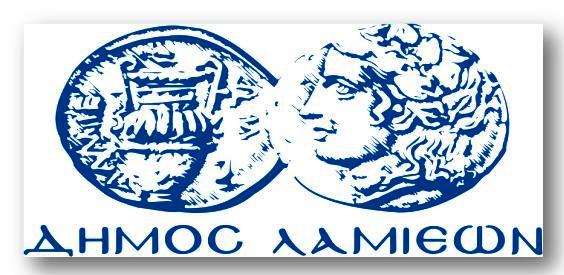 ΠΡΟΣ: ΜΜΕΔΗΜΟΣ ΛΑΜΙΕΩΝΓραφείου Τύπου& ΕπικοινωνίαςΛαμία, 28/6/2017